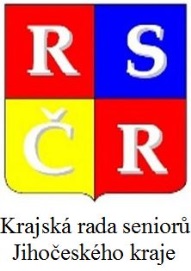 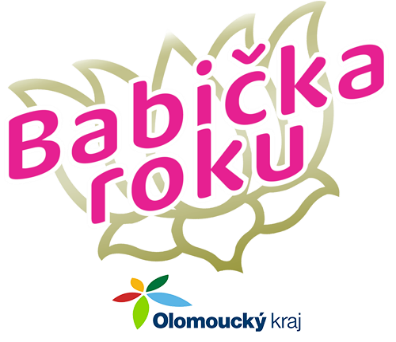       Přihláška do soutěže„Babička roku 2024“ Jihočeského kraje Jméno a příjmení Datum narozeníBydlištěPočetPůvodní profeseOsobní zájmyCharakteristika babičkyZvolená soutěžní disciplínaSoučástí přihlášky musí být portrétní fotografie v elektronické podobě (velikost nejméně 100 kB)Podmínky nominace babičkysoutěž je určena pro seniorky Jihočeského kraje, které v den pořádání krajského kola dosáhnou věku 60 a více letnominantka se seznámila s propozicemi soutěže „Babička roku Jihočeského kraje“součástí přihlášky jsou (mimo portrétní fotografie) ještě různé fotografie nominantky z jejího života a současnosti, které budou zveřejněny v průběhu první disciplíny podáním přihlášky souhlasí nominovaná seniorka s využitím svých osobních údajů k organizačním účelům projektu v souladu se zák. č. 110/2019 Sb.podáním přihlášky nominovaná seniorka souhlasí s použitím fotografií a videozáznamu z průběhu akce k propagaci akce v médiích, na webových stránkách a sociálních sítích pořadatelů akcefinálového krajského kola se může zúčastnit maximálně 14 seniorek – tento počet nelze z technických důvodů překročitpro každý okres jsou pro finálové krajské kolo rezervována dvě místa v případě překročení maximálního počtu nominovaných seniorek si pořadatelé vyhrazují právo provést výběr nominovaných seniorek do krajského kola, tento výběr provedou zástupci KRS, seniorských organizací a politické reprezentace daného okresu vítězka krajského kola „Babička roku Jihočeského kraje“ bude reprezentovat Jihočeský kraj v celorepublikovém finále v OlomouciSoutěžní disciplíny krajského kolapředstavení – řízený rozhovor s moderátorem – představ sebe, svůj okres, svůj domov v rozsahu maximálně 2 minuty – v průběhu rozhovoru budou promítány dodané osobní fotografie nominované seniorkyvolná disciplína – zpěv, tanec, recitace, ukázka vlastní tvorby, malování, háčkování, pletení, hra na hudební nástroj, přednes, divadelní scénka, vlastní tvorba, ruční práce apod. – vystoupení maximálně 3 minutymódní přehlídka – promenáda ve společenském oblečení dle vlastního výběru, popř. v krojiKontakty na hlavního pořadatele:Jaroslav Kupsa – člen předsednictva KRS JčK  telefon: 	736 621 000e-mail: 	jaroslav.kupsa@gmail.comdětívnoučatpravnoučatPotvrzuji, že údaje zde uvedené jsou pravdivéPotvrzuji, že údaje zde uvedené jsou pravdivéMísto:Datum:Podpis nominantky:Podpis podávající osoby: